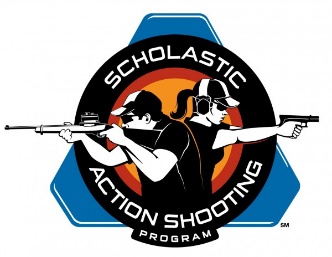 SASP/NRA/USA Shooting Level 1 Pistol Coaches SchoolOctober 15 and 16, 2016Pima Pistol Club13990 N. Lago Del Oro PkwyTucson, AZ  85739Google address for Pima Pistol Club:https://www.google.com/maps/place/13990+N+Lago+Del+Oro+Pkwy,+Tucson,+AZ+85739/@32.4597356,-110.9063859,17z/data=!4m2!3m1!1s0x86d60e03a6e0caa1:0x8d4ec29639843691?hl=enDirections to Pima Pistol Club from Oracle Road & Ina Road in Tucson:Drive 10.3 miles north on Oracle Road/Hwy 77Turn right onto Wilds road.  Drive 0.7 miles.Turn right onto N. Bowman Road.  Drive 1.0 mileThe pavement will end.  Continue on the same road, driving down the hill.  It will curve around to the left and then cross the wash.You have arrived at the Pima Pistol Club.Please watch your speed on Bowman Road.  Do not exceed 25 mph on the paved section or 15 mph on the dirt section. Always slow down when passing pedestrians and horses and give them plenty of room. Also do not exceed 10 mph on the club property.Pre-registration is requiredThe coach school is the heart of the coach education program.  The instructors use up-to-date materials and PowerPoint presentations to present the discipline-specific coach course.This level 1 Pistol Coach class is to support the Scholastic Action Shooting Program.  It will emphasize this youth competitive shooting program.  For more information, go to:http://sssfonline.org/scholastic-pistol-program-spp/The registration fee includes a copy of the discipline-specific coach student study guide and other materials to help you with the details of coaching.  Participants complete an open-book test as homework during the first evening of the course.  The test is graded in class, reviewed for understanding, and then submitted to the NRA National Coach Trainer by the school instructor for credential processing.  Upon successful completion of the coach school you will be a Coach (Level 1) (or Youth Trainer if 15 – 17 years old) in that discipline.What is taught in the school?The coach school is two days of sports-specific lessons and practical coaching exercises designed to teach the coach candidate the basics of coaching.  The following general subjects are taught:Introduction to the Coaching ProgramSafety and Risk ManagementCompetition EventsRulebook UseEquipment and FacilitiesFundamentals of ShootingCoaching EthicsCoaching MethodologySports PsychologyTraining PlanningRunning Quality ProgramsHow to Conduct TournamentWho:	Adults interested in getting involved in the SASP.              	Youth between 15-17 years old can get certified as Junior Trainers.What:   	NRA Pistol Coach, Level 1 class	http://coaching.nra.org/Why:     	Welcome to the exciting world of action pistol speed shooting, a sport like no other and offering an absolutely “level playing field” across genders and age.Both the Boy Scouts of America and Arizona Game & Fish are helping us promote this program.8:00 AM - 5:00 PM Saturday 	CLASSROOM8:00 AM - 11:30 PM Sunday   	On the range in "the Pit"12:00 PM - 5:00 PM Sunday  	CLASSROOMIf you need housing, other class students have reported favorable opinions of:Holiday Inn Express & Suites: Oro Valley-Tucson NorthFull hot breakfast buffet served daily. Complementary WIFI throughout the hotel. Large fitness center with heated outdoor pool and whirlpool. 24-hour business center.11075 North Oracle Road, Oro Valley, AZ 85737(800) 315-2621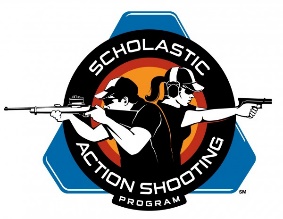 The Level 1 pistol coach’s course through the National Rifle Association, USA Shooting, and the Scholastic Action Shooting Program covers all required coaching fundamentals for pistol coaches in the Scholastic Shooting Sports Foundation’s Scholastic Action Shooting Program (SASP) in addition to other disciplines of pistol competition.  The training is provided by the SASP/NRA/USAS National Coach Development Staff (NCDS).  The course duration is 2 days with class running from 8:00 a.m. to 5:00 p.m. each day.  Candidates should bring eye and ear protection and note-taking materials with them.  Firearms can be provided in .22 LR.  Each participant should bring 50 rounds of rimfire ammunition or their own hand gun and matching ammunition, 9 mm is preferred.The cost of the course is $200 which includes all printed materials, 3-year coaching credentials with the NRA, and lunch/refreshments each day.  There will be NO refunds if you cancel 7 days or less before the class.  ALL fees must be paid advance.Pre-registration by check or credit card is required using the form below.  Make checks payable to the Scholastic Shooting Sports Foundation.Full Name:  												Address:  												City:  						State:  			Zip Code:  			Cell/Daytime Phone:  											Email:  													Credit Card (Visa, MasterCard, Discover):  								Card Number:  								Expiration Date:  		Card (3 digit security code):  					Mail Completed Form to:Rick LeachN65W7335 Cleveland StreetCedarburg,  WI  53012(262) 894-4284If paying by credit card, you may also scan and email your application to:  RLeach@SSSFonline.com